【主日事工分配】Sunday Service Personnel【教會聚會表】             基督教紐約聖教會週報Queens Taiwanese Evangelical Church第02週 主後AD 2014年01月12日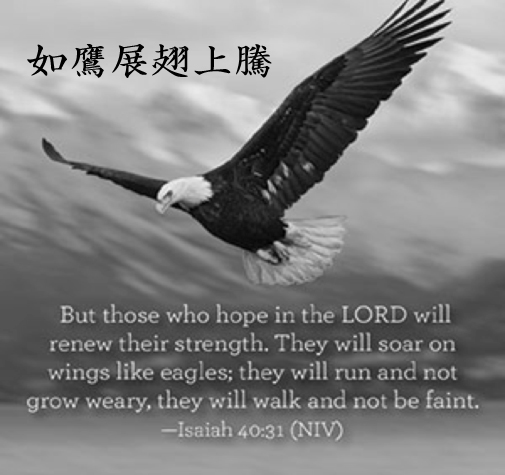                   年度金句Key Verse of the Year                      以賽亞書40:31「但那些仰望耶和華的人，必從新得力；他們必像鷹一樣展翅上騰；他們奔跑，也不困倦，他們行走，也不疲乏。」紐約聖教會早/午堂崇拜程序第02週 2014年01月12日早堂: 上午9:30am	                   午堂: 上午10:45am司會: 孫瑞松弟兄                    司會: 林振成弟兄                          司琴: 張美琴姊妹                    司琴: 劉淑瓊姊妹                        序樂 ………………… (會眾安靜默禱) …………………… 司琴宣召………………………………………………………………司會讚美……早堂:1.「我要順服」       午堂: 1.「奇妙的雙手」              2.「活出愛」              2.「親愛主牽我手」牧禱……………………………………………………尤陽生牧師              讀經…………………「以賽亞書30:18-21」……………………司會信息…………………《怎樣等候神？(一)》………………尤陽生牧師奉獻………………「獻己於主」 (生命聖詩458首) …早堂:賀凱蒂姊妹		      (如果你還不瞭解奉獻的意義，請暫時不必奉獻)   午堂:陳月華姐妹頌榮……………「普天之下萬國眾生」(聖歌29首)」……………會眾祝禱…………………………………………………尤陽生牧師阿們………………………「阿們頌」………………………… 會眾殿樂…………………… (會眾安靜默禱)…………………… ……司琴～～～～～～～～～～～～～～～～～～～～～～～～～～～～～～～～～～讀金句：（以賽亞書30:18）消息報告及歡迎………………………………………………司會【紐約聖教會-各團隊負責同工】Church Co-worker Team    【9-12月秋季早午堂成人主日學】Mandarin Sunday School Classes 【小組聚會】Mandarin Small Groups 【01/05/2014主日聚會人數】Attendance【教會消息與歡迎】 第02週 01/12/2014  值月同工:朱世杰弟兄一週消息詩班今天不練唱。今日下午2:15要召開2014年度事工計劃及預算同工會，請各部同工準時參加同工會。1/18本週六上午11點開始，在教會有兵乓球友誼賽，分為青年組，長輩組，初學組，姐妹組，歡迎弟兄姐妹報名參加，邀請劉忠彥弟兄備餐，請大家在寒冬中鍛鍊身心，增進聯誼。下週主日1/19 英文堂謹守聖餐，請特別為英文部事工代禱。2014年1-3月服事表，請向敬拜祖同工黃文華索取，並預備心來服事。歡迎今天新朋友及過訪的主內兄姊，願神賜恩於你/妳。歐洲校園德東校園留學生福音事工: 范大勝、錢致瑜夫婦，呂孝培牧師，丁同甘長老，全職宣教士佘明恩、金磊夫婦。【肢體代禱】馬昆姐妹已在Franklin復健中心休養，請代禱。陳蓉姐妹(歐振光弟兄太太)， 01/06手術後仍在醫院休養，請紀念。身體欠安肢體:馬昆，陳蓉，鄭賢堅，郭秀卿，張董繼璜，戎嗣定，虞佳敏，高牧師，韓王桂枝，陳許秀鳳，郭振玉，張靜，謝簡紅緞，謝麗玉，張舜珍，謝熊聯芳，吳小玲。              〜靈修花園Garden of Devotion〜    「豐盛人生」－每日靈修進度01/12/14-01/18/201401/12主日-創世記13:14-18「舉目觀看」01/13週一-詩篇113:4-9「抬舉與提拔」01/14週二-約翰福音14:11-14「更大的事」01/15週三-以賽亞書62:1-4「華冠與冕旒」01/16週四-腓立比書3:12-15「奔向標竿」01/17週五-馬可福音1:16-20「得人如魚」01/18週六-出埃及記17:13-16「得勝旌旗」【2014年一月份聚會及活動】【紐約聖教會主日崇拜】	   第02週 01/12/2014   尤陽生牧師講題：《怎樣等候神？(一)》經文：以亞書賽30:18-21大綱/筆記：一、察驗         (賽30:18-21；雅1:3-6)二、積極         (詩65:10；提後2:6,21)三、        到底 (賽40:31；羅8:25) 生命最寶貴
有個企業集團的大老板，剛因心臟病開刀出院不久。 
當他和朋友一起吃飯時，手上還戴著醫院的病號手環，朋友好奇的問他，已經出院了為甚麼還戴著這個東西呢？ 
他說：「假如工作太忙或事情繁雜，我就低頭看一看手環，如此一來，天大的事也不會使我著急了。」 
| 默想 | 
人就是賺得全世界，賠上自己的生命，有甚麼益處呢？—《聖經》馬可福音8章36節 
沒有了生命，一切事物就顯得毫無價值。甚麼才是你人生的首要？我們容易一頭栽進忙碌的工作中，卻在其中喪失更寶貴的事物。有時候稍稍停一下，給自己的心靈有個喘息的機會，你的生活會更從容、更充實。 
身體有任何不舒服的地方嗎？抽空到醫院檢查一下吧，或是該定期作健康檢查了呢？ 
| 心靈禱詞 | 
主啊，在日常生活中我很容易因為忙碌而忘了休息的重要，求保守我的身心靈，讓我懂得過平衡的生活，並完成主在我生命中所託付的使命。禱告奉主耶穌的名求，阿們！--本篇文章內容節錄自《心靈曙光》-下集 。日期01/12早堂崇拜01/12午堂崇拜01/19早堂崇拜01/19午堂崇拜證道尤陽生牧師尤陽生牧師尤陽生牧師尤陽生牧師司會孫瑞松林振成駱良基林振成領詩曹大為戎嗣定黃文華張哲雄徐惠敏游玉花孫瑞松周海雄黃麗淑劉淑清劉依清徐嘉君黃彥璋司琴張美琴劉淑瓊張美琴劉淑瓊司獻賀凱蒂陳月華薛婉華徐惠敏招待賀凱蒂沈瓊張麗珍蔡秀美薛婉華蕭燕珍徐惠敏陳月華關懷點名林台英譚麗卿王秀華游玉花歡迎隊賀台華游玉花蔡嘉儀蔡秀美投影片皇甫超坤簡英仁曾錦秀簡英仁音響燈光駱良基簡英仁曹大為譚國安獻花蔡秀美蔡秀美朴孝義朴孝義聚會內容聚會日期聚會時間負責/聯絡人電話早堂華語崇拜每週日9:30am尤陽生牧師718-746-4199午堂台語崇拜每週日10:45am尤陽生牧師718-746-4199英文崇拜每週日12:15pm尤陽生牧師718-746-4199兒童崇拜/兒童主日學每週日9:30分班/10:45合班/12:00分班朱世杰弟兄917-566-8602成人主日學(早/午堂)每週日早-10:45am午-12:00pm孫瑞松弟兄646-283-0050英文主日學每週日11:00am詩班練習每週日2:00pm劉淑清姊妹516-791-2313系統查經造就每週二7:45pm尤陽生牧師718-746-4199禱告會每週三每週四每週四8:00pm 10:30am(暫停)7:30pm (教會)楊自豪弟兄(家)高師母(家)尤陽生牧師646-823-5359718-423-4550718-746-4199英文初/高中團契  大學團契每週五每週五7:30pm 7:30pm弟兄團契不定期陳鴻成弟兄516-569-3979姊妹團契不定期王積惠姊妹646-595-6996年度主題展翅上騰的信心榮譽牧師：高耀民牧師(Rev. Benjamin Kao)主任牧師：尤陽生牧師(Rev. Johnson Yu) TEL:(718) 746-4199值月同工：朱世杰第兄(Scott Chu) TEL:(917) 566-8602教會地址：40-31 165th Street, Flushing, NY 11358教會電話及傳真: (718)460-6326  教會網址：qtecny.wtc.net(華語)「耶和華必等候要恩待你們；他必興起來憐憫你們，因為耶和華是         公義的上帝。等候他的，都是有福的。」(台語)「耶和華因為按呢欲聽候，來施恩惠互恁；閣因為按呢欲起來，         憐憫恁。因為耶和華是公平的上帝；凡若聽候伊者攏有福氣！」․主席:尤陽生牧師718-746-4199  ․副主席: 朱世杰917-566-8602․主席:尤陽生牧師718-746-4199  ․副主席: 朱世杰917-566-8602․主席:尤陽生牧師718-746-4199  ․副主席: 朱世杰917-566-8602․主席:尤陽生牧師718-746-4199  ․副主席: 朱世杰917-566-8602組別同工及聯絡電話組別同工及聯絡電話行政王志偉718-591-1946英文部敬拜黃文華917-678-1536英文部關懷張文雄718-380-7553王曉暉646-705-1285兒童部朱世杰917-566-8602造就孫瑞松646-283-0050宣教林振成917-754-8503事奉簡英仁516-791-2313財務黃麗淑718-380-5489班別主題對象老師教室慕道班抉擇之路尚未決志信主或決志而未受洗者王志偉  王秀華﹝早堂﹞尤黃美玲﹝午堂--慕道初信班﹞一樓B教室隔壁小班教室初信班初信造就受洗未滿兩年者朱世杰  駱良基﹝早堂﹞一樓A教室造就班約翰福音一般信徒孫瑞松黃麗淑陳林妙瑛周娟娟張俊雄簡英仁鍾仁賢-午堂一樓大廳隔壁大班教室僕人聚會時間聚會地點聯絡電話長輩喜樂小組-張文雄夫婦週二10:00am 40-31 165th Street -教會(646) 427-7040造就查經-尤牧師週二7:45pm40-31 165th Street -教會(718) 746-4199好消息小組-潘巨明夫婦週六7: 00pm45-22 170th St. -Flushing(718) 359-4096張哲雄夫婦週五8:00pm133-03 41st Ave. -畫室(718) 463-4701社青小組-陳鴻成夫婦週五7:30pm40-31 165th Street -教會(646) 267-3815王志偉夫婦週六2:00pm69-62 184th St.新鮮草原(718) 591-1946施旭耀夫婦週六4:00pm40-31 165th Street -教會(646) 331-8978王曉暉姊妹週六7:00pm42-55 Colden St #7F-家(646) 705-1285桌球練習-林振成弟兄;週一,三8-10pm週六2-6 pm40-31 165th Street -教會(917) 754-8503        【01/05/14主日奉獻明細及總計】Offertory Details        【01/05/14主日奉獻明細及總計】Offertory Details十一奉獻#220:$50/#225:$120/#257:$30/#207:$50/YSC:$20/#97:$100/#264:$150/#51:$80#12:$100/ZY:$100/#55:$200/#96:$250/#119:$400/SA:$20/JU:$10/WJ:$20/YS:$10/LS:$225感恩奉獻#239:$50/#64:$50/LF:$20/ZM:$19/CP:$50/#209:$50/#236:$50/MY:$500/LS:$5SH:$10/YH:$20/ZL:$20/WY:$10//WJ:$20/SJ:$5/#235:$50/#249:$20/WHP:$10/LJ:$50/VA:$10/HK:$10/FD:$10日期Date時間Time活動內容Meeting/Activities連絡人Contact聯絡電話TEL1/5，1/198 am同工早禱會尤陽生牧師(718) 746-41991/59:30/10:45am早、午分堂守聖餐黃文華姐妹(917) 678-15361/122:15pm定期同工會尤陽生牧師(718) 746-41991/1811am會內兵乓球友誼賽林振成弟兄(917) 754-85031/1912 pm英文堂守聖餐黃文華姐妹(917) 678-1536